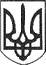 РЕШЕТИЛІВСЬКА МІСЬКА РАДАПОЛТАВСЬКОЇ ОБЛАСТІ(сорок третя позачергова сесія восьмого скликання)РІШЕННЯ09 лютого 2024 року                     м. Решетилівка	             	№ 1800-43-VIIІПро внесення змін до Програми підтримки Захисників та Захисниць України, ветеранів війни та членів сімей загиблих (померлих) Захисників та Захисниць України на 2024-2025 роки 	Відповідно до законів України ,,Про статус ветеранів війни, гарантії їх соціального захистуˮ, ,,Про місцеве самоврядування в Україні”, з метою організаційного забезпечення реалізації заходів Програми підтримки Захисників і Захисниць України на 2024-2025 роки, враховуючи висновки спільних постійних комісій міської ради, Решетилівська міська радаВИРІШИЛА:	1. Внести зміни до Програми підтримки Захисників та Захисниць України, ветеранів війни та членів сімей загиблих (померлих) Захисників та Захисниць України на 2024-2025 роки, затвердженої рішенням Решетилівської міської ради  від 27.10.2023 № 1630-39-VIIІ (зі змінами від 22.12.2023 № 1743-42-VIIІ), а саме:	1) Порядок надання одноразової матеріальної допомоги сім’ям військовослужбовців, які безвісті зникли, викласти в новій редакції (додаток 1);	2) Порядок надання одноразової матеріальної допомоги сім’ям військовослужбовців, які перебувають в полоні, викласти в новій редакції (додаток 2);3) Порядок надання грошової допомоги особам, які отримали поранення, контузії, каліцтва, одержані під час захисту незалежності, суверенітету, територіальної цілісності України у зв’язку із військовою агресією Російської Федерації проти України, викласти в новій редакції (додаток 5);	4) розділ V ,,Заходи щодо реалізації Програми” викласти у новій редакції (додаток 3);5) доповнити додатком 8 Порядок надання одноразової матеріальної допомоги військовослужбовцям, які втратили кінцівки в наслідок збройної агресії проти України (додаток 4).	2. Виконання програми покласти на відділ сім’ї, соціального захисту та охорони здоров’я виконавчого комітету міської ради (Момот Дмитро), а контроль за  його виконанням - на постійну комісію з питань освіти, культури, спорту, соціального захисту та охорони здоров’я (Бережний Віктор).Міський голова							  Оксана ДЯДЮНОВА						Додаток 5 						    до ПрограмиПОРЯДОКнадання одноразової матеріальної допомоги сім’ям військовослужбовців, які безвісті зникли 1. Цей Порядок визначає механізм надання одноразової грошової допомоги одному з членів родини, які знаходяться у пошуку безвісті відсутніх мобілізованих осіб, які призвані на військову службу відповідно до Указів Президента України ,,Про введення воєнного стану в Україніˮ №64/2022 та  ,,Про загальну мобілізаціюˮ №69/2022 та №65/2022 від 24 лютого 2022 року, та одному з членів родини осіб, які несуть військову службу за контрактом, в тому числі мобілізованим внутрішньо переміщеним особам, які зареєстровані на території Решетилівської міської територіальної громади.Даний Порядок передбачає обробку персональних даних громадян за згодою заявника відповідно до чинного законодавства.2. Одноразова грошова допомога не носить постійного характеру, а є додатком до існуючого доходу і надається одноразово за умови надання відповідних документів, які підтверджують статус особи вище зазначеної категорії.3. Грошова допомога виплачується одноразово відповідно до кошторису, затвердженого в бюджеті Решетилівської міської територіальної громади, в сумі 50000,00 грн./одному із членів родини.Заява та відповідний пакет документів для отримання грошової допомоги подається особисто членом родини.4. Для отримання допомоги до ЦНАП/уповноважених осіб старостинських округів подаються наступні документи:- згода на збір, а також на обробку персональних даних відповідно до вимог Закону України „Про захист персональних данихˮ; - заява;- копії паспорта; якщо паспорт громадянина України виготовлений  у формі картки (ID-паспорт), у разі подання документів законним представником – копії документів, що посвідчують особу тих осіб, від імені яких подається заява, а також документ, який надає повноваження законному представникові представляти таких осіб, оформлений відповідно до законодавства;- копію реєстраційного номера облікової картки платника податків (крім фізичних осіб, які через свої релігійні переконання відмовились від прийняття реєстраційного номера облікової картки платника податків) та повідомили про це відповідний орган Державної фіскальної служби і мають відмітку в паспорті;- копія сповіщення про факт безвісті зниклого (відсутнього) військовослужбовця;- копія свідоцтва про шлюб(для дружини/чоловіка), копія свідоцтва про народження безвісті зниклого (відсутнього) (у разі звернення батьків, рідних брата/сестри); копія свідоцтва про народження заявника (у разі звернення дітей, рідних брата/сестри);- витяг з реєстру територіальної громади щодо реєстрації місця проживання заявника;- банківські реквізити для проведення платіжних операцій.5. Матеріальна допомога виплачується членам сім’ї відповідно до Закону України ,,Про статус ветеранів війни, гарантії їх соціального захисту”, а саме: батькам, одному із подружжя, дітям, рідним братам і сестрам.В разі подачі документів всіма членами сім’ї, передбачених у пункті 5 даного Порядку, одноразова матеріальна допомога розподіляється рівними частинами на всіх отримувачів. 7. Документи приймаються до 15 грудня бюджетного року.8. Після розгляду пакету документів в кінці бюджетного року готується розпорядження міського голови, копія якого передається у відділ бухгалтерського обліку, звітності та  адміністративно-господарського забезпечення виконавчого комітету міської ради для виплати грошової допомоги.Начальник відділу сім’ї, соціальногозахисту та охорони здоров’я виконавчого комітету міської ради					Дмитро МОМОТ						Додаток 6						     до ПрограмиПОРЯДОКнадання одноразової матеріальної допомоги сім’ям військовослужбовців, які перебувають в полоні 1. Цей Порядок визначає механізм надання одноразової грошової допомоги одному з членів родини, мобілізованих осіб, які перебувають в полоні та призвані на військову службу відповідно до Указів Президента України ,,Про введення воєнного стану в Україніˮ №64/2022 та ,,Про загальну мобілізаціюˮ №69/2022 та №65/2022 від 24 лютого 2022 року, а також одному з членів родини осіб, які несуть військову службу за контрактом, в тому числі мобілізованим внутрішньо переміщеним особам, які зареєстровані на території Решетилівської міської територіальної громади.Даний Порядок передбачає обробку персональних даних громадян за згодою заявника відповідно до чинного законодавства.2. Одноразова матеріальна допомога не носить постійного характеру, а є додатком до існуючого доходу і надається одноразово за умови надання відповідних документів, які підтверджують статус особи вище зазначеної категорії.3. Матеріальна допомога виплачується одноразово відповідно до кошторису, затвердженого в бюджеті Решетилівської міської територіальної громади, в сумі 50000,00 грн.Заява та відповідний пакет документів для отримання грошової допомоги подається особисто.4. Для отримання допомоги до ЦНАП/уповноважених осіб старостинських округів подаються наступні документи:- згода на збір, а також на обробку персональних даних відповідно до вимог Закону України „Про захист персональних данихˮ; - заява;- копії паспорта; якщо паспорт громадянина України виготовлений  у формі картки (ID-паспорт), у разі подання документів законним представником – копії документів, що посвідчують особу тих осіб, від імені яких подається заява, а також документ, який надає повноваження законному представникові представляти таких осіб, оформлений відповідно до законодавства;- копію реєстраційного номера облікової картки платника податків (крім фізичних осіб, які через свої релігійні переконання відмовились від прийняття реєстраційного номера облікової картки платника податків) та повідомили про це відповідний орган Державної фіскальної служби і мають відмітку в паспорті;- копія сповіщення про факт про перебування військовослужбовця в полоні;- копія свідоцтва про шлюб(для дружини/чоловіка), копія свідоцтва про народження військовослужбовця, який перебуває в полоні (у разі звернення батьків, рідних брата/сестри); копія свідоцтва про народження заявника (у разі звернення дітей, рідних брата/сестри);- витяг з реєстру територіальної громади щодо реєстрації місця проживання заявника;- банківські реквізити для проведення платіжних операцій.5. Матеріальна допомога виплачується членам сім’ї відповідно до постанови Кабінету Міністрів України ,,Про соціальний і правовий захист осіб, стосовно яких встановлено факт позбавлення особистої свободи внаслідок збройної агресії проти України, та членів їх сімей” від 15 листопада 2022 року № 1281, а саме: особам, які перебувають у шлюбі з такими особами, а також їх діти, зокрема повнолітні, батьки, рідні брати і сестри.6. В разі подачі документів всіма членами сім’ї, передбачених у пункті 5 даного Порядку, одноразова матеріальна допомога розподіляється рівними частинами на всіх отримувачів. 7. Документи приймаються до 15 грудня бюджетного року.8. Після розгляду пакету документів в кінці бюджетного року готується розпорядження міського голови, копія якого передається у відділ бухгалтерського обліку, звітності та  адміністративно-господарського забезпечення виконавчого комітету міської ради для виплати грошової допомоги.Начальник відділу сім’ї, соціальногозахисту та охорони здоров’я виконавчого комітету міської ради					Дмитро МОМОТ								Додаток 3								до рішення Решетилівської 									міської ради восьмого скликання								09 лютого 2024 року								№1800-43-VIIIV. Заходи щодо реалізації Програми Начальник відділу сім’ї, соціальногозахисту та охорони здоров’я виконавчого комітету міської ради					Дмитро МОМОТ									Додаток 4									до рішення Решетилівської 									міської ради восьмого 										скликання									09 лютого 2024 року							№1800-43-VIII				                    	Додаток 8						      до ПрограмиПОРЯДОКнадання одноразової матеріальної допомоги військовослужбовцям, які втратили кінцівки в наслідок збройної агресії проти України1. Цей Порядок визначає механізм надання одноразової грошової допомоги мобілізованим особам, які призвані на військову службу відповідно до Указів Президента України ,,Про введення воєнного стану в Україніˮ №64/2022 та  ,,Про загальну мобілізаціюˮ №69/2022 та №65/2022 від 24 лютого 2022 року, особам, які несуть військову службу за контрактом, в тому числі мобілізованим внутрішньо переміщеним особам, які зареєстровані на території Решетилівської міської територіальної громади та під час збройної агресії проти України втратили кінцівки.Даний Порядок передбачає обробку персональних даних громадян за згодою заявника відповідно до чинного законодавства.2. Одноразова грошова допомога не носить постійного характеру, а є додатком до існуючого доходу і надається одноразово за умови надання відповідних документів, які підтверджують статус особи вище зазначеної категорії.3. Одноразова грошова допомога виплачується відповідно до кошторису, затвердженого в бюджеті Решетилівської міської територіальної громади, в сумі 50000 грн./особі.Заява та відповідний пакет документів для отримання грошової допомоги подається особисто або законним представником.4. Для отримання допомоги до ЦНАП/уповноважених осіб старостинських округів подаються наступні документи:- згода на збір, а також на обробку персональних даних відповідно до вимог Закону України „Про захист персональних данихˮ; - заява;- копія довідки про обставини травми (поранення, контузії, каліцтва) (додаток 5 до Положення про військово-лікарську експертизу в ЗСУ); - копія виписки із медичної карти амбулаторного (стаціонарного) хворого (форма 027/о);- копія сторінок паспорта/ копія паспорта заявника у формі пластикової картки типу ID-1 (лицьового та зворотного боку);- витяг з реєстру територіальної громади щодо реєстрації місця проживання мобілізованого;- копія довідки внутрішньо переміщеної особи;- копія довідка про присвоєння реєстраційного номера облікової карти платника податків;- банківські реквізити для проведення платіжних операцій мобілізованого.5. Матеріальна допомога не виплачується в разі якщо травма пов’язана з вчиненням кримінального чи адміністративного правопорушення, є наслідком вчинення дій в стані алкогольного, наркотичного чи токсичного сп’яніння, є наслідком навмисного заподіяння собі тілесного ушкодження та не пов’язана із захистом Батьківщини. Також,  матеріальна допомога не виплачується, в разі, якщо військовослужбовець під час отримання травми не перебував в засобах індивідуального захисту (шолом, бронежилет).6. В разі відсутні можливості подачі документів мобілізованою особою, документи на отримання грошової допомоги можуть бути подані членом сім’ї за пред’явленням документу підтверджуючого родинні відносини. 7. Після розгляду пакету документів готується розпорядження міського голови, копія якого передається у відділ бухгалтерського обліку, звітності та  адміністративно-господарського забезпечення виконавчого комітету міської ради  для виплати грошової допомоги.Начальник відділу сім’ї, соціальногозахисту та охорони здоров’я виконавчого комітету міської ради					Дмитро МОМОТПОРЯДОКнадання грошової допомоги особам, які отримали поранення, контузії, каліцтва, одержані під час захисту незалежності, суверенітету, територіальної цілісності України у зв’язку із військовою агресією Російської Федерації проти України  1. Цей Порядок визначає механізм надання грошової допомоги особам, які отримали поранення, контузії каліцтва, які були призвані на військову службу відповідно до Указів Президента України ,,Про введення воєнного стану в Україніˮ №64/2022 та ,,Про загальну мобілізаціюˮ №69/2022 та №65/2022 від 24 лютого 2022 року, особам, які несуть військову службу за контрактом, в тому числі мобілізованим внутрішньо переміщеним особам, які зареєстровані на території Решетилівської міської територіальної громади.Даний Порядок передбачає обробку персональних даних громадян за згодою заявника відповідно до чинного законодавства.2. Грошова допомога не носить постійного характеру, а є додатком до існуючого доходу і надається одноразово за умови надання відповідних документів, які підтверджують статус особи вище зазначеної категорії.3. Грошова допомога виплачується відповідно до кошторису, затвердженого в бюджеті Решетилівської міської територіальної громади, в сумі 10000,00 грн./особі.Заява та відповідний пакет документів для отримання грошової допомоги подається особисто.4. Для отримання допомоги до ЦНАП/уповноважених осіб старостинських округів подаються наступні документи:- згода на збір, а також на обробку персональних даних відповідно до вимог Закону України „Про захист персональних данихˮ; - заява;- копія довідки про обставини травми (поранення, контузії, каліцтва) (додаток 5 до Положення про військово-лікарську експертизу в ЗСУ); - копія виписки із медичної карти амбулаторного (стаціонарного) хворого (форма 027/о);- довідка з військового комісаріату, яка підтверджує призов на військову службу відповідно до загальної мобілізації; довідка з військової частини, про перебування на військовій службі; довідка про прийняття на військову службу за контрактом для осіб, які несуть службу на дату звернення; - копія сторінок паспорта/ копія паспорта заявника у формі пластикової картки типу ID-1 (лицьового та зворотного боку);- витяг з реєстру територіальної громади щодо реєстрації місця проживання мобілізованого;- копія довідки внутрішньо переміщеної особи;- копія довідка про присвоєння реєстраційного номера облікової карти платника податків;- банківські реквізити для проведення платіжних операцій мобілізованого.5. Матеріальна допомога не виплачується в разі якщо травма пов’язана з вчиненням кримінального чи адміністративного правопорушення, є наслідком вчинення дій в стані алкогольного, наркотичного чи токсичного сп’яніння, є наслідком навмисного заподіяння собі тілесного ушкодження та не пов’язана із захистом Батьківщини. Також,  матеріальна допомога не виплачується, в разі, якщо військовослужбовець під час отримання травми не перебував в засобах індивідуального захисту (шолом, бронежилет).6. В разі відсутні можливості подачі документів мобілізованою особою, документи на отримання грошової допомоги можуть бути подані членом сім’ї за пред’явленням документу підтверджуючого родинні відносини. 7. Після розгляду пакету документів готується розпорядження міського голови, копія якого передається у відділ бухгалтерського обліку, звітності та  адміністративно-господарського забезпечення для виплати грошової допомоги.8. Грошова допомога також виплачується в разі отримання повторного поранення, каліцтва одержаних під час захисту незалежності, суверенітету, територіальної цілісності України з 24 лютого 2022 року.Начальник відділу сім’ї, соціального захисту та охорони здоров’я						Дмитро МОМОТ   Додаток 1до рішення Решетилівської міської ради восьмого скликання09 лютого 2024 року№1800-43-VIIIДодаток 2до рішення Решетилівської міської ради восьмого скликання09 лютого 2024 року№1800-43-VIIIНазва напрямку діяльності№ п/пПерелік заходів програмиОрієнтовні обсяги фінансуванняОрієнтовні обсяги фінансуванняНазва напрямку діяльності№ п/пПерелік заходів програми2024 рік2025 рік12345 Інформаційно-правове забезпечення програмиІнформаційно-правове забезпечення програмиІнформаційно-правове забезпечення програмиІнформаційно-правове забезпечення програмиІнформаційно-правове забезпечення програмиЗабезпечення інформаційно-роз'яснювальної роботи серед населення з питань соціального і правового захисту військовослужбовців та членів їх сімей1.1Визначення соціально-побутових проблем Захисників та Захисниць, ветеранів війни, осіб з інвалідністю внаслідок війни та членів їх сімейВ межах кошторисних призначеньВ межах кошторисних призначеньЗабезпечення інформаційно-роз'яснювальної роботи серед населення з питань соціального і правового захисту військовослужбовців та членів їх сімей1.2Надання безоплатної правової допомоги щодо захисту порушених прав Захисників та Захисниць, ветеранів війни, осіб з інвалідністю внаслідок війни та членів їх сімейВ межах кошторисних призначеньВ межах кошторисних призначеньЗабезпечення інформаційно-роз'яснювальної роботи серед населення з питань соціального і правового захисту військовослужбовців та членів їх сімей1.3Налагодження співпраці з благодійними, ветеранськими, релігійними, міжнародними організаціями з метою залучення позабюджетних коштів для надання грошової і натуральної допомоги Захисників та Захисниць, ветеранів війни, осіб з інвалідністю внаслідок війни та членів їх сімейВ межах кошторисних призначеньВ межах кошторисних призначеньЗабезпечення інформаційно-роз'яснювальної роботи серед населення з питань соціального і правового захисту військовослужбовців та членів їх сімей1.4Висвітлення в засобах масової інформації заходів спрямованих на підтримку Захисників та Захисниць, ветеранів війни, осіб з інвалідністю внаслідок війни та членів їх сімейВ межах кошторисних призначеньВ межах кошторисних призначень1.5Організація проведення семінарів, тренінгів, круглих столів, масових акцій та заходів спрямованих на підвищення рівня обізнаності у сфері соціального захисту Захисників та Захисниць, ветеранів війни, осіб з інвалідністю внаслідок війни та членів їх сімей (придбання буклетів, брошур, періодичних друкованих видань, журналів, плакатів, методичок)В межах кошторисних призначеньВ межах кошторисних призначень1.6Забезпечення інформаційно-роз’яснювальної роботи серед населення з метою підвищення рівня обізнаності та поінформованості Захисників та Захисниць України, членів сімей загиблих (померлих) Захисників та Захисниць України, осіб, стосовно яких встановлено факт позбавлення особистої свободи внаслідок збройної агресії проти України, членів сімей осіб, зниклих безвісті за особливих обставин щодо реалізації державної політики у сфері реабілітації, інтеграції і надання соціальних гарантій, в т.ч. з питань соціального захисту дітей, обоє з батьків яких загинули або пропали безвістіВ межах кошторисних призначеньВ межах кошторисних призначень1.7Забезпечення проведення соціального Моніторингу потреб родин ветеранів і родин загиблих (померлих) Захисників і Захисниць УкраїниВ межах кошторисних призначеньВ межах кошторисних призначеньНадання соціальних гарантій, пільг, грошових допомог Надання соціальних гарантій, пільг, грошових допомог Надання соціальних гарантій, пільг, грошових допомог Надання соціальних гарантій, пільг, грошових допомог Надання соціальних гарантій, пільг, грошових допомог Матеріальна підтримка Захисників та Захисниць, ветеранів війни, осіб з інвалідністю внаслідок війни та членів їх сімей2.1Надання матеріальної допомога на оплату житлово-комунальних послуг члену сім’ї загиблого (померлого) відповідно до статті 10 та статті 10¹ Закону України ,,Про статус ветеранів, гарантії їх соціального статусуˮ                ( додаток 1)В межах кошторисних призначеньВ межах кошторисних призначень2.2Надання матеріальної допомоги на здійснення поховання сім’ям загиблих військовослужбовців, які загинули у зв’язку з військовою агресією Російської Федерації проти України (додаток 2)В межах кошторисних призначеньВ межах кошторисних призначень2.3Надання одноразової грошової допомоги призваним на військову службу до Збройних Сил України у зв’язку з військовою агресією Російської Федерації проти України (додаток 3)В межах кошторисних призначеньВ межах кошторисних призначень2.4Надання одноразової грошової допомоги особам, які отримали поранення, контузії, каліцтва, одержані під час захисту незалежності, суверенітету, територіальної цілісності України у зв’язку із військовою агресією Російської Федерації проти України (додаток 4)   В межах кошторисних призначеньВ межах кошторисних призначень2.5Надання одноразової матеріальної допомоги сім’ї військовослужбовців, які зникли безвісті (додаток 5)В межах кошторисних призначеньВ межах кошторисних призначень2.6Надання одноразової матеріальної допомоги сім’ї військовослужбовців, які перебувають в полоні (додаток 6)В межах кошторисних призначеньВ межах кошторисних призначень2.7Надання матеріальної допомоги особам з інвалідністю в наслідок війни (додаток 7)В межах кошторисних призначеньВ межах кошторисних призначень2.8Надання одноразової матеріальної допомоги військовослужбовцям, які втратили кінцівки в наслідок збройної агресії проти України (Додаток 8)В межах кошторисних призначеньВ межах кошторисних призначеньРеабілітаційна допомога та соціальна підтримкаРеабілітаційна допомога та соціальна підтримкаРеабілітаційна допомога та соціальна підтримкаРеабілітаційна допомога та соціальна підтримкаРеабілітаційна допомога та соціальна підтримкаНадання реабілітаційних послуг3.1Забезпечення психосоціальної підтримки сімей Захисників і Захисниць України, членів їх сімей; членів сімей загиблих (померлих) Захисників і Захисниць України, ветеранів війни з метою їх інтеграції та адаптації до цивільного життяВ межах кошторисних призначеньВ межах кошторисних призначень3.2Закупівля послуг з відпочинку осіб з інвалідністю внаслідок війни з числа ветеранів війни в період з 24 лютого 2022 року та членів сімей загиблих (померлих) ветеранів війни та членів сімей загиблих (померлих)Захисників і Захисниць УкраїниВ межах кошторисних призначеньВ межах кошторисних призначень3.3Закупівля послуг з надання індивідуальної/групової психологічної допомоги для Захисників і Захисниць України та членів сімей загиблих (померлих) Захисників і Захисниць УкраїниВ межах кошторисних призначеньВ межах кошторисних призначеньПідтримка та стимулювання зайнятостіПідтримка та стимулювання зайнятостіПідтримка та стимулювання зайнятостіПідтримка та стимулювання зайнятостіПідтримка та стимулювання зайнятостіПідтримка та стимулювання зайнятості4.1Проведення семінарів для Захисників та Захисниць України щодо започаткування та розвитку бізнесу, залучення додаткових фінансових ресурсів у вигляді грантової підтримки, в тому числі за рахунок міжнародних організаційВ межах кошторисних призначеньВ межах кошторисних призначень4.2Проведення інформаційних кампаній для Захисників та Захисниць України щодо актуальних місцевих, регіональних державних та міжнародних програм підтримки бізнесуВ межах кошторисних призначеньВ межах кошторисних призначень4.3Створення Ветеранського просторуВ межах кошторисних призначеньВ межах кошторисних призначеньКультурно-просвітницькі заходи та дозвілля, заходи з вшануванняКультурно-просвітницькі заходи та дозвілля, заходи з вшануванняКультурно-просвітницькі заходи та дозвілля, заходи з вшануванняКультурно-просвітницькі заходи та дозвілля, заходи з вшануванняКультурно-просвітницькі заходи та дозвілля, заходи з вшануванняКультурно-просвітницькі заходи серед молоді5.1Забезпечення проведення заходів із належного вшанування (увічнення) пам’яті Захисників та Захисниць України і відзначення подвигів ветеранів війни, проявлених під час захисту суверенітету, територіальної цілісності та недоторканості УкраїниВ межах кошторисних призначеньВ межах кошторисних призначень5.2Проведення виставок малюнків, плакатів, газет, фоторепортажів, творчих робіт, тощо В межах кошторисних призначеньВ межах кошторисних призначень5.3Проведення змагань з військово-прикладних видів спортуВ межах кошторисних призначеньВ межах кошторисних призначень5.4Організаційне забезпечення групи самодопомоги ,,рівний-рівномуˮ необхідними засобами та матеріаламиВ межах кошторисних призначеньВ межах кошторисних призначень5.5Організація та проведення  семінарів, тренінгів, круглих столів, масових акцій та заходів, ярмарків, концертів   (придбання буклетів, брошур, періодичних друкованих видань, журналів, плакатів, цінних подарунків, квітів, грамот)В межах кошторисних призначеньВ межах кошторисних призначень5.6Облаштування місць пам’яті та вшанування (придбання та встановлення металевих конструкцій, меморіальних (пам’ятних) дошок, стяготримачів,  банерів, стендів, роботи з благоустрою)В межах кошторисних призначеньВ межах кошторисних призначеньНаціонально-патріотичне вихованняНаціонально-патріотичне вихованняНаціонально-патріотичне вихованняНаціонально-патріотичне вихованняНаціонально-патріотичне вихованняНаціонально-патріотичне виховання6.1Комплектування фондів бібліотек, закладів освіти літературою спрямованою на національно-патріотичного вихованняВ межах кошторисних призначеньВ межах кошторисних призначень6.2Залучення військовослужбовців ЗСУ, учасників бойових дій до проведення навчальних занять із початкової військової підготовки у закладах загальної середньої освітиВ межах кошторисних призначеньВ межах кошторисних призначеньІнші пільгиІнші пільгиІнші пільгиІнші пільгиІнші пільгиІнші пільги для дітей ветеранів і дітей загиблих (померлих) Захисників і Захисниць України7.1Забезпечення безкоштовним харчуванням дітей пільгових категорій у закладах загальної середньої освіти та закладах дошкільної освітиІнші пільги для дітей ветеранів і дітей загиблих (померлих) Захисників і Захисниць України7.2Забезпечення безкоштовним навчанням у Школі мистецтв дітей пільгових категорій Додаток 4до Програми